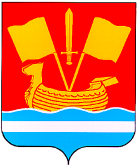 АДМИНИСТРАЦИЯ КИРОВСКОГО МУНИЦИПАЛЬНОГО РАЙОНА ЛЕНИНГРАДСКОЙ ОБЛАСТИП О С Т А Н О В Л Е Н И Еот 01 апреля 2019 года № 327Об утверждении административного регламента предоставления администрацией Кировского муниципального района Ленинградской области муниципальной услуги «Выдача разрешений на установку и эксплуатацию рекламных конструкций на территории Кировского муниципального района Ленинградской области» В соответствии с Федеральным законом от 27.07.2010 №210-ФЗ «Об организации предоставления государственных и муниципальных услуг», постановлением администрации МО Кировский район Ленинградской области от 10.12.2010г. №4079 «О порядке разработки и утверждения административных регламентов предоставления муниципальных (государственных) услуг отраслевыми органами и структурными подразделениями администрации Кировского района» и на основании одобренного Правительством Ленинградской области типового административного регламента по предоставлению муниципальной услуги «Выдача разрешений на установку и эксплуатацию рекламных конструкций», разработанного Комитетом по печати и связям с общественностью Ленинградской области и Протоколом №п-73/2018 от 08.08.2018 г. заседания комиссии по повышению качества  и доступности предоставления государственных и муниципальных услуг в Ленинградской области:  1.Утвердить административный регламент предоставления администрацией Кировского муниципального района Ленинградской области муниципальной услуги «Выдача разрешений на установку и эксплуатацию рекламных конструкций на территории Кировского муниципального района Ленинградской области» согласно приложению.2. Постановление администрации Кировского муниципального района Ленинградской области  от 23 декабря 2014 года №5349 «Об утверждении административного регламента предоставления муниципальной услуги «Выдача разрешений на установку рекламных конструкций, аннулирование таких разрешений на территории Кировского муниципального района Ленинградской области»  считать утратившим силу, с даты вступления настоящего постановления в силу.      3. Настоящее постановление вступает в силу после официального опубликования.Первый заместитель главы администрации                                                                   А.В.КольцовУТВЕРЖДЕНпостановлением администрацииКировского муниципального районаЛенинградской областиот  01 апреля 2019г. № 327(приложение)АДМИНИСТРАТИВНЫЙ РЕГЛАМЕНТпредоставления муниципальной услуги«Выдача разрешений на установку и эксплуатацию рекламных конструкций на территории Кировского муниципального района Ленинградской области»Общие положения1.1. Административный регламент предоставления муниципальной услуги «Выдача разрешений на установку и эксплуатацию рекламных конструкций на территории Кировского муниципального района Ленинградской области» (далее - административный регламент) устанавливает стандарт предоставления муниципальной услуги, состав, последовательность и сроки выполнения административных процедур предоставления муниципальной услуги, требования к порядку их выполнения, порядок и формы контроля за предоставлением муниципальной услуги, порядок обжалования заявителями решений и действий (бездействия) должностных лиц, а также принимаемых ими решений при предоставлении муниципальной услуги.Наименование органа местного самоуправления, предоставляющего муниципальную услугу, и его структурного подразделения, ответственного за предоставление муниципальной услуги.Муниципальную услугу предоставляет администрация Кировского муниципального района Ленинградской области (далее – Администрация).Структурным подразделением, ответственным за предоставление муниципальной услуги, является отдел экономического развития и инвестиционной деятельности (далее – Отдел).1.3.Технические действия по предоставлению муниципальной услуги (информирование и консультирование заявителей, прием и выдача документов) осуществляет муниципальное бюджетное учреждение «Районный центр размещения рекламы Кировского муниципального района Ленинградской области» (далее - МБУ «РЦРР»).1.4.При предоставлении муниципальной услуги отдел взаимодействует с:1.4.1. Управлением архитектуры и градостроительства;1.4.2.Комитетом по управлению муниципальным имуществом;1.4.3. Отделом делопроизводства.1.4.4.МБУ «РЦРР»1.5. Места нахождения, справочные телефоны и адреса электронной почты МБУ «РЦРР» и Администрации 	Кировского муниципального района Ленинградской области указаны  в Приложении  1 к административному регламенту.1.6. Адрес портала государственных и муниципальных услуг (функций) Ленинградской области и официальных сайтов органов исполнительной власти Ленинградской области в сети Интернет: http://gu.lenobl.ru/;Электронный адрес официального сайта Администрации Кировского муниципального района Ленинградской области http://www.kirovsk-reg.ru/;Электронный адрес МБУ «РЦРР» http://www.rcrr.rf;1.7.Муниципальная услуга может быть предоставлена при обращении в многофункциональный центр предоставления государственных и муниципальных услуг (далее - МФЦ). Информация о местах нахождения и графике работы, справочных телефонах и адресах электронной почты МФЦ приведена в Приложении 2.1.8. Муниципальная услуга может быть предоставлена в электронном виде через функционал электронной приёмной на Портале государственных и муниципальных услуг Ленинградской области.1.9. Заявителями, имеющими право на получение муниципальной услуги, являются:- физические лица;- индивидуальные предприниматели;- юридические лица. Представлять интересы заявителя имеют право: - лица, действующие в соответствии с учредительными документами от имени юридического лица без доверенности;-уполномоченные представители, наделённые соответствующими полномочиями в порядке установленным законодательством Российской Федерации.1.10.Требования к порядку информирования о предоставлении муниципальной услуги.Информация, предоставляемая Администраций заинтересованным лицам о муниципальной услуге, является открытой и общедоступной.1.10.1. Информирование получателей муниципальной услуги о порядке предоставления муниципальной услуги осуществляется МБУ «РЦРР».Вся необходимая информация по предоставлению муниципальной услуги может быть получена:- в устном виде на личном приеме в МБУ «РЦРР», ответственного за предоставление муниципальной услуги,- в письменном виде почтой в адрес МБУ «РЦРР», ответственного за предоставление муниципальной услуги,- посредством телефонной связи у специалистов МБУ «РЦРР», ответственного за предоставление муниципальной услуги,- в электронной форме, в том числе по электронной почте путем направления запроса по адресу электронной почты, указанному в пункте 1.5 настоящего административного регламента, в том числе с приложением необходимых документов, заверенных усиленной квалифицированной электронной подписью (ответ на запрос, направленный по электронной почте, направляется в виде электронного документа на адрес электронной почты отправителя запроса), - при обращении МФЦ,- на Портале государственных и муниципальных услуг (функций) Ленинградской области (далее – ПГУ ЛО).Информирование (консультирование) осуществляется по вопросам предоставления муниципальной услуги в том числе:- о перечне документов, необходимых для предоставления муниципальной услуги;- об источниках получения документов, необходимых для предоставления услуги;- о времени приема заявителей и выдачи документации;- об основаниях для отказа в предоставлении муниципальной услуги;- о порядке обжалования действий (бездействия) и решений, осуществляемых и принимаемых в ходе исполнения муниципальной услуги.1.10.2. Индивидуальные письменные обращения заявителей осуществляются путем почтовых отправлений либо представляются лично в МБУ «РЦРР», в соответствии с Федеральным законом от 2 мая 2006 г. № 59-ФЗ «О порядке рассмотрения обращений граждан Российской Федерации».1.10.3. Публичное информирование осуществляется путем размещения информационных материалов на стендах в помещении МБУ «РЦРР», на официальном сайте администрации Кировского муниципального района Ленинградской области: www.kirovsk-reg.ru, при обращении в МФЦ, на Портале государственных и муниципальных услуг Ленинградской области (далее – ПГУ ЛО): http://gu.lenobl.ru/, на портале Федеральной государственной информационной системы «Единый портал государственных и муниципальных услуг (функций)» (далее – ЕПГУ) http://www.gosuslugi.ru/.Размещаются следующие информационные материалы:- исчерпывающая информация о порядке предоставления муниципальной услуги (в текстовом виде);- текст настоящего Регламента с приложениями (полная версия на Интернет-сайте и извлечения на информационных стендах);- информация об органе, ответственном за предоставление муниципальной услуги, предоставляющем муниципальную услугу (месторасположение, график работы, график приема заявителей, номер телефона, факса), адреса Интернет-сайта и электронной почты администрации Кировского район Ленинградской области;-перечень документов, представляемых заявителями муниципальной услуги, и требования, предъявляемые к этим документам;-формы документов для заполнения, образцы заполнения документов;- порядок информирования о ходе предоставления муниципальной услуги;- порядок получения консультаций;- перечень оснований для отказа в предоставлении муниципальной услуги; - порядок обжалования решения, действий или бездействия должностных лиц, исполняющих муниципальную услугу. 2. Стандарт предоставления муниципальной услуги2.1. Полное наименование муниципальной услуги: «Выдача разрешений на установку и эксплуатацию рекламных конструкций, на территории Кировского муниципального района Ленинградской области». 2.2. Муниципальную услугу предоставляет: администрация Кировского муниципального района Ленинградской области, технические действия по оказании услуги осуществляет МБУ «РЦРР».В предоставлении муниципальной услуги участвуют:-Управление Федеральной налоговой службы России по Ленинградской области;- Управление Росреестра по Ленинградской области.Заявление на получение муниципальной услуги с комплектом документов принимаются:при личной явке:-  в Администрацию- в МБУ «РЦРР»- в филиалах, отделах, удаленных рабочих местах ГБУ ЛО «МФЦ»;2) без личной явки:- почтовым отправлением в МБУ «РЦРР»;- почтовым отправлением в Администрацию;- в электронной форме через личный кабинет заявителя на ПГУ/ ЕПГУ.Заявитель может записаться на прием для подачи заявления о предоставлении услуги следующими способами:1) посредством ПГУ/ЕПГУ –в МФЦ;2) по телефону – в МБУ «РЦРР», в МФЦ;3) посредством сайта МБУ «РЦРР».Для записи заявитель выбирает любую свободную для приема дату и время в пределах установленного в МБУ «РЦРР» или МФЦ графика приема заявителей.2.3. Результатом предоставления муниципальной услуги является: - выдача разрешения на установку и эксплуатацию рекламной конструкции, форма Приложении 5;- уведомление об отказ в выдаче разрешения на установку и эксплуатацию рекламной конструкции форма Приложении 6;Результат предоставления муниципальной услуги предоставляется (в соответствии со способом, указанным заявителем при подаче заявления и документов):1) при личной явке:МБУ «РЦРР»;в филиалах, отделах, удаленных рабочих местах ГБУ ЛО «МФЦ»;2) без личной явки:	в электронной форме через личный кабинет заявителя на ПГУ ЛО/ ЕПГУ.2.4. Срок предоставления муниципальной услуги составляет 14 рабочих дней с даты поступления (регистрации) заявления в МБУ «РЦРР».2.5. Правовые основания для предоставления муниципальной услуги предусмотрены:1) Федеральным законом Российской Федерации от 13 марта 2006 года  № 38-ФЗ «О рекламе»;2) Федеральным законом Российской Федерации от 6 ноября 2003 года № 131-ФЗ «Об общих принципах организации местного самоуправления в Российской Федерации»;3) Федеральным законом Российской Федерации от 27 июля 2010 года № 210-ФЗ «Об организации предоставления государственных и муниципальных услуг»;4) Федеральным законом от 27.07.2006 № 152-ФЗ «О персональных данных»;5) Государственным стандартом РФ ГОСТ Р 52044-2003 «Наружная реклама на автомобильных дорогах и территориях городских и сельских поселений. Общие технические требования к средствам наружной рекламы. Правила размещения» (принят постановлением Госстандарта РФ от 22 апреля 2003 г. № 124-ст).6) Решением совета депутатов МО Кировский муниципальный район Ленинградской области  второго созыва от 20 апреля 2011 года №25 «Об утверждении порядка установки и эксплуатации рекламных конструкций на территории МО Кировский район Ленинградской области»2.6. Исчерпывающий перечень документов, необходимых в соответствии с законодательными или иными нормативными правовыми актами для предоставления муниципальной услуги, подлежащих представлению заявителем:1) заявление о предоставлении услуги в соответствии с Приложением 3, которое подписывается руководителем юридического лица или иным лицом, имеющим право действовать от имени этого юридического лица, либо физическим лицом, либо индивидуальным предпринимателем в котором указываются:- полное и (-если имеется) сокращенное наименование, в том числе фирменное наименование, и организационно-правовая форма юридического лица, адрес его места нахождения, государственный регистрационный номер записи о создании юридического лица, данные документа, подтверждающего факт внесения сведений о юридическом лице в единый государственный реестр юридических лиц, с указанием адреса места нахождения органа, осуществившего государственную регистрацию, а также номера телефона и (в случае если имеется) адреса электронной почты юридического лица;- фамилия, имя и (если имеется) отчество физического лица или индивидуального предпринимателя, адрес его места жительства, данные документа, удостоверяющего его личность, государственный регистрационный номер записи о государственной регистрации индивидуального предпринимателя, данные документа, подтверждающего факт внесения сведений об индивидуальном предпринимателе в единый государственный реестр индивидуальных предпринимателей, с указанием адреса места нахождения органа, осуществившего государственную регистрацию, а также номера телефона и (если имеется) адреса электронной почты индивидуального предпринимателя;- идентификационный номер налогоплательщика, данные документа о постановке соискателя лицензии на учет в налоговом органе;- реквизиты документа, подтверждающего факт уплаты государственной пошлины за предоставление лицензии, либо иные сведения, подтверждающие факт уплаты указанной государственной пошлины;- реквизиты документов (наименование органа (организации), выдавшего документ, дата, номер), перечень которых определяется положением о лицензировании деятельности по заготовке, хранению, переработке и реализации лома черных и цветных металлов и которые свидетельствуют о соответствии заявителя лицензионным требованиям;2) документ, удостоверяющий личность заявителя: документы, удостоверяющие личность гражданина Российской Федерации, в том числе военнослужащего, документы, удостоверяющие личность иностранного гражданина, лица без гражданства, включая вид на жительство и удостоверение беженца;3) документ, удостоверяющий право (полномочия) представителя юридического лица, если с заявлением обращается представитель заявителя.4) документ, подтверждающий согласие собственника недвижимого имущества или другого уполномоченного им лица на присоединение к этому имуществу рекламной конструкции, если заявитель не является собственником или иным законным владельцем недвижимого имущества:- в случае если установка и эксплуатация рекламной конструкции предполагается на земельном участке, здании или ином недвижимом имуществе, находящемся в государственной или муниципальной собственности, требуется договор на установку и эксплуатацию рекламной конструкции (заключение данного договора осуществляется на основе торгов); - протокол общего собрания собственников помещений в многоквартирном доме, в случае если для установки и эксплуатации рекламной конструкции необходимо согласие на использование общего имущества собственников помещений в многоквартирном доме (или согласие управляющей компании, если ей переданы такие полномочия); 5) сведения и документы, относящиеся к территориальному размещению, внешнему виду и техническим параметрам рекламной конструкции.6) заявление на установку рекламной конструкции Приложение 3, содержащее сведения, относящиеся к территориальному размещению, внешнему виду и техническим параметрам рекламной конструкции (2 экземпляра);2.7. Исчерпывающий перечень документов, необходимых в соответствии с законодательными или иными нормативными правовыми актами для предоставления муниципальной услуги, находящихся в распоряжении государственных органов и подлежащих представлению в рамках межведомственного информационного взаимодействия:2.7.1. Специалист отдела в рамках межведомственного информационного взаимодействия для предоставления муниципальной услуги запрашивает следующие документы (сведения):выписка из Единого государственного реестра юридических лиц;выписка из Единого государственного реестра индивидуальных предпринимателей;выписка из Единого государственного реестра недвижимости, подтверждающая право собственности, право хозяйственного ведения, оперативного управления или аренды недвижимого имущества;свидетельство о государственной регистрации прав на недвижимое имущество, к которому будет присоединена рекламная конструкция для заявителей, являющихся правообладателями соответствующего недвижимого имущества;факт уплаты государственной пошлины за выдачу разрешения на установку рекламной конструкции с использованием информации об уплате государственной пошлины, содержащейся в Государственной информационной системе о государственных и муниципальных платежах.Заявитель вправе представить документы, указанные в п. 2.7.1., по собственной инициативе.2.8.Основания для приостановления предоставления муниципальной  услуги не предусмотрены.2.9. Исчерпывающий перечень оснований для отказа в приеме документов, необходимых для предоставления муниципальной услуги отсутствуют. 2.10. Исчерпывающий перечень оснований для отказа в предоставлении муниципальной услуги:1) несоответствие проекта рекламной конструкции и его территориального размещения;2) несоответствие установки рекламной конструкции в заявленном месте схеме размещения рекламных конструкций (в случае, если место установки рекламной конструкции в соответствии с частью 5.8 ст. 19 Федерального закона РФ от 13 марта 2006 года № 38-ФЗ «О рекламе» определяется схемой размещения рекламных конструкций);3) нарушение требований нормативных актов по безопасности движения транспорта;4) нарушение внешнего архитектурного облика сложившейся застройки поселения или городского округа. Органы местного самоуправления муниципальных районов или органы местного самоуправления городских округов вправе определять типы и виды рекламных конструкций, допустимых и недопустимых к установке на территории соответствующего муниципального образования или части его территории, в том числе требования к таким рекламным конструкциям, с учетом необходимости сохранения внешнего архитектурного облика сложившейся застройки поселений или городских округов;5) нарушение требований законодательства Российской Федерации об объектах культурного наследия (памятниках истории и культуры) народов Российской Федерации, их охране и использовании;6) нарушение требований, установленных частями 5.1, 5.6, 5.7 ст. 19  Федерального закона РФ от 13 марта 2006 года № 38-ФЗ «О рекламе»;7) представление заявителем документов, содержащих ошибки или противоречивые сведения;8) заявление подано лицом, не уполномоченным совершать такого рода действия;9) отсутствие документов, предусмотренных настоящим административным регламентом, предоставление документов не в полном объеме, наличие недостоверных сведений в представленных документах, несоответствие представленных документов требованиям действующего законодательства.2.11. В соответствии с п. 105 п. 1 ст. 333.33 Налогового кодекса Российской Федерации за выдачу разрешения на установку рекламной конструкции уплачивается государственная пошлина в размере 5 000,00 (пять тысяч рублей). 2.11.1. Заявитель может оплатить пошлину за предоставление муниципальной услуги через ЕПГУ или ПГУ ЛО по предварительно заполненным МБУ «РЦРР» реквизитам. 2.11.2.Размеры государственной пошлины, в отношении физических лиц, применяются с учетом коэффициента 0,7 в случае подачи заявления и уплаты соответствующей государственной пошлины с использованием ЕПГУ или ПГУ ЛО в соответствии с частью 4 статьи 333.35 Налогового кодекса Российской Федерации.2.12. Максимальный срок ожидания в очереди при подаче запроса о предоставлении муниципальной услуги и при получении результата предоставления муниципальной услуги составляет не более 15 минут.2.13. Срок регистрации запроса заявителя о предоставлении муниципальной услуги составляет в МБУ «РЦРР»;при личном обращении – 1 рабочий день;при направлении запроса почтовой связью в МБУ «РЦРР» – 
 в день поступления запроса в МБУ «РЦРР»;при направлении запроса на бумажном носителе из МФЦ в МБУ «РЦРР»– в день поступления запроса в МБУ «РЦРР»;при направлении запроса в форме электронного документа посредством ЕПГУ или ПГУ ЛО – в день поступления запроса на ЕПГУ или ПГУ ЛО, или на следующий рабочий день (в случае направления документов в нерабочее время, в выходные, праздничные дни).2.14. Требования к помещениям, в которых предоставляется муниципальная услуга, к залу ожидания, местам для заполнения запросов о предоставлении муниципальной услуги, информационным стендам с образцами их заполнения и перечнем документов, необходимых для предоставления муниципальной услуги.2.14.1. Предоставление муниципальной услуги осуществляется в специально выделенных для этих целей помещениях МБУ «РЦРР» или в МФЦ.2.14.2. Наличие на территории, прилегающей к зданию, не менее 10 процентов мест (но не менее одного места) для парковки специальных автотранспортных средств инвалидов, которые не должны занимать иные транспортные средства. Инвалиды пользуются местами для парковки специальных транспортных средств бесплатно. На территории, прилегающей к зданию, в которых размещены МФЦ, располагается бесплатная парковка для автомобильного транспорта посетителей, в том числе предусматривающая места для специальных автотранспортных средств инвалидов.2.14.3. Помещения размещаются преимущественно на нижних, предпочтительнее на первых этажах здания, с предоставлением доступа в помещение инвалидам.2.14.4. Здание (помещение) оборудуется информационной табличкой (вывеской), содержащей полное наименование МБУ «РЦРР», а также информацию о режиме его работы.2.14.5. Вход в здание (помещение) и выход из него оборудуются лестницами с поручнями и пандусами для передвижения детских и инвалидных колясок.2.14.6. В помещении организуется бесплатный туалет для посетителей, в том числе туалет, предназначенный для инвалидов.2.14.7. При необходимости работником МФЦ, МБУ «РЦРР» инвалиду оказывается помощь в преодолении барьеров, мешающих получению ими услуг наравне с другими лицами.2.14.8. Вход в помещение и места ожидания оборудуются кнопками, а также содержат информацию о контактных номерах телефонов вызова работника для сопровождения инвалида.2.14.9. Дублирование необходимой для инвалидов звуковой и зрительной информации, а также надписей, знаков и иной текстовой и графической информации знаками, выполненными рельефно-точечным шрифтом Брайля, допуск сурдопереводчика и тифлосурдопереводчика.2.14.10. Оборудование мест повышенного удобства с дополнительным местом для собаки-проводника и устройств для передвижения инвалида (костылей, ходунков).2.14.11. Характеристики помещений приема и выдачи документов в части объемно-планировочных и конструктивных решений, освещения, пожарной безопасности, инженерного оборудования должны соответствовать требованиям нормативных документов, действующих на территории Российской Федерации.      2.14.12. Помещения приема и выдачи документов должны предусматривать места для ожидания, информирования и приема заявителей. 2.14.13. Места ожидания и места для информирования оборудуются стульями (кресельными секциями, скамьями) и столами (стойками) для оформления документов с размещением на них бланков документов, необходимых для получения муниципальной услуги, канцелярскими принадлежностями, а также информационными стендами, содержащими актуальную и исчерпывающую информацию, необходимую для получения муниципальной услуги, и информацию о часах приема заявлений.2.14.14. Места для проведения личного приема заявителей оборудуются столами, стульями, обеспечиваются канцелярскими принадлежностями для написания письменных обращений.2.15. Показатели доступности и качества муниципальной услуги.2.15.1. Показатели доступности муниципальной услуги (общие, применимые в отношении всех заявителей):1)транспортная доступность к месту предоставления муниципальной услуги;2) наличие указателей, обеспечивающих беспрепятственный доступ к помещениям, в которых предоставляется услуга;3) возможность получения полной и достоверной информации о муниципальной услуге в МБУ «РЦРР», по телефону, на официальном сайте МБУ «РЦРР», предоставляющего услугу, посредством ЕПГУ, либо ПГУ ЛО;4) предоставление муниципальной услуги любым доступным способом, предусмотренным действующим законодательством;5) обеспечение для заявителя возможности получения информации о ходе и результате предоставления муниципальной услуги с использованием ЕПГУ и (или) ПГУ ЛО.2.15.2. Показатели доступности муниципальной услуги (специальные, применимые в отношении инвалидов):1) наличие инфраструктуры, указанной в пункте 2.14;2) исполнение требований доступности услуг для инвалидов;3)обеспечение беспрепятственного доступа инвалидов к помещениям, в которых предоставляется муниципальная услуга;2.15.3. Показатели качества муниципальной услуги:1) соблюдение срока предоставления муниципальной услуги;2) соблюдение времени ожидания в очереди при подаче запроса и получении результата; 3) осуществление не более одного обращения заявителя к должностным лицам МБУ «РЦРР» или работникам МФЦ при подаче документов на получение муниципальной услуги и не более одного обращения при получении результата в МБУ «РЦРР» или в МФЦ;4) отсутствие жалоб на действия или бездействия должностных лиц МБУ «РЦРР», поданных в установленном порядке.2.15.4. После получения результата услуги, предоставление которой осуществлялось в электронном виде через ЕПГУ или ПГУ ЛО, либо посредством МФЦ, заявителю обеспечивается возможность оценки качества оказания услуги. 2.16. Получение услуг, которые являются необходимыми и обязательными для предоставления муниципальной услуги, не требуется.Перечисление согласований, необходимых для получения муниципальной услуги:документ, подтверждающий согласие собственника недвижимого имущества или другого уполномоченного им лица на присоединение к этому имуществу рекламной конструкции, если заявитель не является собственником или иным законным владельцем недвижимого имущества:- в случае если установка и эксплуатация рекламной конструкции предполагается на земельном участке, здании или ином недвижимом имуществе, находящемся в государственной или муниципальной собственности, - договор на установку и эксплуатацию рекламной конструкции (заключение данного договора осуществляется на основе торгов); - протокол общего собрания собственников помещений в многоквартирном доме, в случае если для установки и эксплуатации рекламной конструкции необходимо использование общего имущества собственников помещений в многоквартирном доме (или согласие управляющей компании, если ей переданы такие полномочия); 2.17. Иные требования, в том числе учитывающие особенности предоставления муниципальной услуги в МФЦ и особенности предоставления муниципальной услуги в электронной форме.2.17.1. Предоставление муниципальной услуги посредством МФЦ осуществляется в подразделениях ГБУ ЛО «МФЦ» при наличии вступившего в силу соглашения о взаимодействии между ГБУ ЛО «МФЦ» и МБУ «РЦРР». Предоставление муниципальной услуги в иных МФЦ осуществляется при наличии вступившего в силу соглашения о взаимодействии между ГБУ ЛО «МФЦ» и иным МФЦ. 2.17.2. Предоставление муниципальной услуги в электронном виде осуществляется при технической реализации услуги посредством ПГУ ЛО и/или ЕПГУ.3.Состав, последовательность и сроки выполнения административных процедур, требования к порядку их выполнения, в том числе особенности выполнения административных процедур в электронной форме, а также особенности выполнения административных процедур в многофункциональных центрах3.1.Состав, последовательность и сроки выполнения административных процедур, требования к порядку их выполнения3.1.1. Предоставление муниципальной услуги включает в себя следующие административные процедуры:1) прием документов и регистрация заявления о предоставлении муниципальной услуги – 1 рабочий день;2) сбор документов/сведений, запрашиваемых посредством межведомственного информационного взаимодействия – 5 рабочих дней.3) изготовление и согласование листа согласований – 5 рабочих дней;4) рассмотрение полученных согласований места размещения рекламной конструкции и принятие решения о выдаче разрешения на установку рекламной конструкции, либо об отказе в предоставлении муниципальной услуги – 1 рабочий день;5) выдача результата - 2 рабочих дня.Последовательность административных действий (процедур) по предоставлению муниципальной услуги отражена в блок – схеме, представленной в Приложении 4 к настоящему Административному регламенту.3.1.2. Прием и регистрация заявления о предоставлении муниципальной услуги.3.1.2.1. Основание для начала административной процедуры является подача в МБУ «РЦРР» или в администрацию Кировского муниципального района Ленинградской области на имя главы администрации Кировского муниципального района Ленинградской области, а  так же с помощью МФЦ, либо через  ПГУ ЛО, либо ЕПГУ заявления  с комплектом документов, предусмотренных п. 2.6  настоящего административного регламента.3.1.2.2. Ответственный специалист МБУ «РЦРР» за выполнение административной процедуры наделен в соответствии с должностным регламентом функциями по выполнению административной процедуры по приему заявлений, в том числе поступивших через ПГУ ЛО, проверке документов, представленных для получения муниципальной услуги, и подготовке проектов решений о предоставлении (отказе в предоставлении) муниципальной услуги (далее - исполнитель).При приеме заявления и необходимого комплекта документов специалист:1) принимает заявление и документы при наличии документа, подтверждающего полномочия заявителя;2) проверяет комплектность представленных документов в соответствии с описью, оформленной в двух экземплярах. Один экземпляр описи подшивается в дело, другой с отметкой о дате приема указанных заявления и документов в день приема вручает заявителю под роспись или направляет ему заказным почтовым отправлением с уведомлением о вручении (в случае если документы поступили в МБУ «РЦРР» по почте).В описи указываются:- дата приема заявления и документов;- перечень документов с указанием их наименования, реквизитов;- количество листов в каждом документе;- фамилия и инициалы ответственного специалиста, принявшего документы и сделавшего соответствующую запись в книге регистрации входящих документов, а также его подпись;- фамилия и инициалы заявителя, а также его подпись;- номер телефона, по которому заявитель в течение срока лицензирования может узнать о стадии рассмотрения документов;3) осуществляет первичную экспертизу сведений, содержащихся в представленных заявлении и документах, на предмет правильности оформления заявления, качества представленных документов, прилагаемых к заявлению: отсутствие в документах подчисток, приписок, зачеркнутых слов, иных исправлений, нечитаемых текстов, сверяет с оригиналом (в случае если представлены копии документов);4) визирует каждый принятый документ, за исключением оригиналов документов, выданных государственными органами, и нотариально заверенных копий документов;5) в случае если заявление о предоставлении муниципальной услуги оформлено с нарушением требований, установленных пунктом 2.6. настоящего Административного регламента, и(или) документы, указанные в пункте 2.6. настоящего Административного регламента , представлены не в полном объеме, в течение трех рабочих дней со дня приема заявления о предоставлении муниципальной услуги направляет заявителю способом, указанным в заявлении, уведомление о необходимости устранения в тридцатидневный срок выявленных нарушений и (или) представления документов, которые отсутствуют;6) регистрирует заявление:- в течение одного рабочего дня со дня представления надлежащим образом оформленного заявления о предоставлении муниципальной услуги и с приложением необходимых к нему документов.3.1.2.3. Результат выполнения административной процедуры: регистрация заявления о предоставлении муниципальной услуги и прилагаемых к нему документов.3.1.3. Сбор документов/сведений, запрашиваемых посредством межведомственного информационного взаимодействия.3.1.3.1. Основание для начала административной процедуры: регистрация заявления.3.1.3.2. Лицо, ответственное за выполнение административной процедуры: МБУ «РЦРР»3.1.3.3.Содержание административного действия, продолжительность и максимальный срок его выполнения:- формирование, направление межведомственного запроса (межведомственных запросов) (в случае непредставления заявителем документов, предусмотренных пунктом 2.7 настоящего административного регламента) посредством системы межведомственного информационного взаимодействия (в том числе в электронной форме), получение и рассмотрение ответов на межведомственные запросы в течение 5 рабочих дней с даты окончания первой административной процедуры.Максимальный срок выполнения административной процедуры – 5 рабочих дней.3.1.4. Изготовление и согласование листа согласований.3.1.4.1. Основанием для начала административной процедуры по осуществлению согласования с уполномоченными органами является принятое решение о необходимости такого согласования.3.1.4.2. Специалист МБУ «РЦРР» изготавливает лист согласований и направляет его в согласующие органы.3.1.4.3.Специалист МБУ «РЦРР» запрашивает заключение органов местного самоуправления городских и сельских поселений Кировского муниципального района Ленинградской области о соответствии заявленного места размещения рекламной конструкции документам территориального планирования, либо генеральному плану поселения, соответствие внешнему архитектурному облику городского и сельского поселения Кировского муниципального района Ленинградской области.3.1.4.4. Критерий принятия решения: получение ответа от согласующих организаций.Максимальный срок выполнения действий – 5 рабочих дней.3.1.5. Рассмотрение полученных согласований места размещения рекламной конструкции.3.1.5.1. Основание для начала административной процедуры: поступление информации от согласующих органов (организаций).3.1.5.2.Содержание административного действия, продолжительность и максимальный срок его выполнения:- специалист МБУ «РЦРР» ответственный за предоставление муниципальной услуги, в течение 1 рабочего дня рассматривает согласования от согласующих организаций.3.1.5.3. Критерий принятия решения: наличие всех требуемых согласований.3.1.5.4. Результат выполнения административной процедуры: принятие решения о выдаче разрешения на установку рекламной конструкции либо принятие решения об отказе в предоставлении муниципальной услуги.Максимальный срок выполнения действий – 2 рабочих дня.3.1.6. Подготовка и направление результата предоставления муниципальной услуги.3.1.6.1.Лицо, ответственное за выполнение административной процедуры: Специалист МБУ «РЦРР».3.1.6.2. Основание для начала административной процедуры: принятое решение о выдаче разрешения на установку рекламной конструкции либо об отказе в предоставлении муниципальной услуги.3.1.6.3.Содержание административного действия, продолжительность и (или) максимальный срок его выполнения:1 действие: специалист отдела экономического отдела и инвестиционной деятельности района Ленинградской области в течение 1 рабочего дня готовит разрешение на установку рекламной конструкции либо уведомление об отказе в предоставлении муниципальной услуги;2 действие: подготовленное разрешение, либо уведомление об отказе подписывается заместителем главы администрации по экономике Кировского муниципального района Ленинградской области, либо иным уполномоченным должностным лицом администрации Кировского муниципального района Ленинградской области, курирующим работу МБУ «РЦРР»;3 действие: специалист МБУ «РЦРР» регистрирует результат предоставления муниципальной услуги: положительное решение либо мотивированный отказ в предоставлении муниципальной услуги и направляет результат предоставления муниципальной услуги способом, указанным в заявлении не позднее 1 рабочего дня с даты окончания второго действия данной административной процедуры;3.1.6.4. Результат выполнения административной процедуры: направление заявителю результата предоставления муниципальной услуги способом, указанным в заявлении.Максимальный срок выполнения действий – 2 рабочих дня.3.2. Особенности выполнения административных процедур в электронной форме.3.2.1. Предоставление муниципальной услуги на ЕПГУ и ПГУ ЛО осуществляется в соответствии с Федеральным законом  от 27.07.2010 № 210-ФЗ «Об организации предоставления государственных и муниципальных услуг», Федеральным законом от 27.07.2006 № 149-ФЗ «Об информации, информационных технологиях и о защите информации», постановлением Правительства Российской Федерации от 25.06.2012 № 634 «О видах электронной подписи, использование которых допускается при обращении за получением государственных и муниципальных услуг».3.2.2. Для получения муниципальной услуги через ЕПГУ или через ПГУ ЛО заявителю необходимо предварительно пройти процесс регистрации в Единой системе идентификации и аутентификации (далее – ЕСИА). 3.2.3. Муниципальная услуга может быть получена через ПГУ ЛО, либо через ЕПГУ следующими способами: с обязательной личной явкой на прием в МБУ «РЦРР»;без личной явки на прием в МБУ «РЦРР». 3.2.4. Для получения муниципальной услуги без личной явки на приём в МБУ «РЦРР» заявителю необходимо предварительно оформить усиленную квалифицированную электронную подпись (далее – ЭП) для заверения заявления и документов, поданных в электронном виде на ПГУ ЛО или на ЕПГУ.3.2.5. Для подачи заявления через ЕПГУ или через ПГУ ЛО заявитель должен выполнить следующие действия:пройти идентификацию и аутентификацию в ЕСИА;в личном кабинете на ЕПГУ или на ПГУ ЛО заполнить в электронном виде заявление на оказание муниципальной услуги;в случае, если заявитель выбрал способ оказания услуги с личной явкой на прием в МБУ «РЦРР» – приложить к заявлению электронные документы;в случае, если заявитель выбрал способ оказания услуги без личной явки на прием в МБУ «РЦРР»:- приложить к заявлению электронные документы, заверенные усиленной квалифицированной электронной подписью; - приложить к заявлению электронные документы, заверенные усиленной квалифицированной электронной подписью нотариуса (в случаях, если в соответствии с требованиями законодательства Российской Федерации в отношении документов установлено требование о нотариальном свидетельствовании верности их копий);- заверить заявление усиленной квалифицированной электронной подписью, если иное не установлено действующим законодательством.- направить пакет электронных документов в МБУ «РЦРР» посредством функционала ЕПГУ ЛО или ПГУ ЛО. 3.2.6. В результате направления пакета электронных документов посредством ПГУ ЛО, либо через ЕПГУ в соответствии с требованиями пункта 3.2.5 автоматизированной информационной системой межведомственного электронного взаимодействия Ленинградской области (далее – АИС «Межвед ЛО») производится автоматическая регистрация поступившего пакета электронных документов и присвоение пакету уникального номера дела. Номер дела доступен заявителю в личном кабинете ПГУ ЛО или ЕПГУ. 3.2.7.  При предоставлении муниципальной услуги через ПГУ ЛО, либо через ЕПГУ, в случае если направленные заявителем (уполномоченным лицом) электронное заявление и электронные документы заверены усиленной квалифицированной электронной подписью, специалист МБУ «РЦРР» выполняет следующие действия: формирует проект решения на основании документов, поступивших через ПГУ, либо через ЕПГУ, а также документов (сведений), поступивших посредством межведомственного взаимодействия, и передает должностному лицу, наделенному функциями по принятию решения;после рассмотрения документов и принятия решения о предоставлении муниципальной услуги (отказе в предоставлении муниципальной услуги) заполняет предусмотренные в АИС «Межвед ЛО» формы о принятом решении и переводит дело в архив АИС «Межвед ЛО»;уведомляет заявителя о принятом решении с помощью указанных в заявлении средств связи, затем направляет документ способом, указанным в заявлении: почтой, либо выдает его при личном обращении заявителя, либо направляет электронный документ, подписанный усиленной квалифицированной электронной подписью должностного лица, принявшего решение, в Личный кабинет заявителя.3.2.8.  При предоставлении муниципальной услуги через ПГУ ЛО, либо через ЕПГУ, в случае если направленные заявителем (уполномоченным лицом)  электронное заявление и электронные документы не заверены усиленной квалифицированной электронной подписью, специалист МБУ «РЦРР» выполняет следующие действия:в день регистрации запроса  формирует через АИС «Межвед ЛО» приглашение на прием, которое должно содержать следующую информацию: адрес МБУ «РЦРР», по которому необходимо обратиться заявителю, дату и время приема, номер очереди, идентификационный номер приглашения и перечень документов, которые необходимо представить на приеме. В АИС «Межвед ЛО» дело переводит в статус «Заявитель приглашен на прием». Прием назначается на ближайшую свободную дату и время в соответствии с графиком работы МБУ «РЦРР».В случае неявки заявителя на прием в назначенное время заявление и документы хранятся в АИС «Межвед ЛО» в течение 30 календарных дней, затем специалист МБУ «РЦРР», наделенное, в соответствии с должностным регламентом, функциями по приему заявлений и документов через ПГУ ЛО, либо через ЕПГУ переводит документы в архив АИС «Межвед ЛО».Заявитель должен явиться на прием в указанное время. В случае, если заявитель явился позже, он обслуживается в порядке живой очереди.В любом из случаев специалист МБУ «РЦРР», ведущее прием, отмечает факт явки заявителя в АИС «Межвед ЛО», дело переводит в статус «Прием заявителя окончен».После рассмотрения документов и принятия решения о предоставлении (отказе в предоставлении) муниципальной услуги заполняет предусмотренные в АИС «Межвед ЛО» формы о принятом решении и переводит дело в архив АИС «Межвед ЛО».Специалист МБУ «РЦРР» уведомляет заявителя о принятом решении с помощью указанных в заявлении средств связи, затем направляет документ способом, указанным в заявлении:  в письменном  виде почтой, либо выдает его при личном обращении заявителя в МБУ «РЦРР», либо в МФЦ, либо направляет электронный документ, подписанный усиленной квалифицированной электронной подписью должностного лица, принявшего решение, в личный кабинет ПГУ или ЕПГУ.3.2.9. В случае поступления всех документов, указанных в пункте 2.6. настоящего административного регламента, и отвечающих требованиям, в форме электронных документов (электронных образов документов), удостоверенных усиленной квалифицированной электронной подписью, днем обращения за предоставлением муниципальной услуги считается дата регистрации приема документов на ПГУ ЛО или ЕПГУ. В случае, если направленные заявителем (уполномоченным лицом)  электронное заявление и документы не заверены усиленной квалифицированной электронной подписью, днем обращения за предоставлением муниципальной услуги считается дата личной явки заявителя в МБУ «РЦРР» с предоставлением документов, указанных в пункте 2.6. настоящего административного регламента, и отсутствия оснований, указанных в пункте 2.10. настоящего Административного регламента.Информирование заявителя о ходе и результате предоставления муниципальной услуги осуществляется в электронной форме через личный кабинет заявителя, расположенный на ПГУ ЛО, либо на ЕПГУ.3.2.10. МБУ «РЦРР» при поступлении документов от заявителя посредством ПГУ или ЕПГУ по требованию заявителя направляет результат предоставления услуги в форме электронного документа, подписанного усиленной квалифицированной электронной подписью должностного лица, принявшего решение (в этом случае заявитель при подаче запроса на предоставление услуги отмечает в соответствующем поле такую необходимость).Выдача (направление) электронных документов, являющихся результатом предоставления муниципальной услуги, заявителю осуществляется в день регистрации результата предоставления муниципальной услуги МБУ «РЦРР».3.3. Особенности выполнения административных процедур в многофункциональных центрах.3.3.1. В случае подачи документов в МБУ «РЦРР» посредством МФЦ специалист МФЦ, осуществляющий прием документов, представленных для получения муниципальной услуги, выполняет следующие действия:а) определяет предмет обращения;б) удостоверяет личность заявителя или личность и полномочия законного представителя заявителя – в случае обращения физического лица;удостоверяет личность и полномочия представителя юридического лица или  индивидуального предпринимателя – в случае обращения юридического лица или  индивидуального предпринимателя;в) проводит проверку правильности заполнения обращения;г) проводит проверку укомплектованности пакета документов;д) осуществляет сканирование представленных документов, формирует электронное дело, все документы которого связываются единым уникальным идентификационным кодом, позволяющим установить принадлежность документов конкретному заявителю и виду обращения за муниципальной услугой;е) заверяет электронное дело своей электронной подписью (далее - ЭП);ж) направляет копии документов и реестр документов в МБУ «РЦРР»:- в электронном виде (в составе пакетов электронных дел) в день обращения заявителя в МФЦ;- на бумажных носителях (в случае необходимости обязательного предоставления оригиналов документов) - в течение 3 рабочих дней со дня обращения заявителя в МФЦ посредством курьерской связи, с составлением описи передаваемых документов, с указанием даты, количества листов, фамилии, должности и подписанные уполномоченным специалистом МФЦ. По окончании приема документов специалист МФЦ выдает заявителю расписку в приеме документов.3.3.2. При указании заявителем места получения ответа (результата предоставления муниципальной услуги) посредством МФЦ должностное лицо МБУ «РЦРР», ответственное за выполнение административной процедуры, передает специалисту МФЦ для передачи в соответствующее МФЦ результат предоставления услуги для его последующей выдачи заявителю:- в электронном виде в течение 1 рабочего дня со дня принятия решения о предоставлении (отказе в предоставлении) муниципальной услуги заявителю;- на бумажном носителе - в срок не более 3 рабочих дней со дня принятия решения о предоставлении (отказе в предоставлении) муниципальной услуги заявителю, но не позднее двух рабочих дней до окончания срока предоставления услуги.Специалист МФЦ, ответственный за выдачу документов, полученных от МБУ «РЦРР» по результатам рассмотрения представленных заявителем документов, не позднее двух дней с даты их получения от МБУ «РЦРР» сообщает заявителю о принятом решении по телефону (с записью даты и времени телефонного звонка или посредством смс-информирования), а также о возможности получения документов в МФЦ.4. Формы контроля за исполнением административного регламента4.1. Порядок осуществления текущего контроля за соблюдением и исполнением ответственными должностными лицами положений Административного регламента и иных нормативных правовых актов, устанавливающих требования к предоставлению муниципальной услуги, а также принятием решений ответственными лицами.Текущий контроль осуществляется ответственными специалистами МБУ «РЦРР»по каждой процедуре в соответствии с установленными настоящим административным регламентом содержанием действий и сроками их осуществления, а также путем проведения заместителем главы администрации по экономике Кировского муниципального района Ленинградской области, курирующим деятельность МБУ «РЦРР» либо иным уполномоченным должностным лицом;4.2. Порядок и периодичность осуществления плановых и внеплановых проверок полноты и качества предоставления муниципальной услуги.В целях осуществления контроля за полнотой и качеством предоставления муниципальной услуги проводятся плановые и внеплановые проверки. Плановые проверки предоставления муниципальной услуги проводятся не чаще одного раза в три года.При проверке могут рассматриваться все вопросы, связанные с предоставлением муниципальной услуги (комплексные проверки), или отдельный вопрос, связанный с предоставлением муниципальной услуги (тематические проверки). Внеплановые проверки предоставления муниципальной услуги проводятся по обращениям физических, юридических лиц и индивидуальных предпринимателей, обращениям органов государственной власти, органов местного самоуправления, их должностных лиц, а также в целях проверки устранения нарушений, выявленных в ходе проведенной внеплановой проверки. Указанные обращения подлежат регистрации в день их поступления в системе электронного документооборота и делопроизводства МБУ «РЦРР». О проведении проверки издается правовой акт МБУ «РЦРР» о проведении проверки исполнения административного регламента по предоставлению муниципальной услуги.По результатам проведения проверки составляется акт, в котором должны быть указаны документально подтвержденные факты нарушений, выявленные в ходе проверки, или отсутствие таковых, а также выводы, содержащие оценку полноты и качества предоставления муниципальной услуги и предложения по устранению выявленных при проверке нарушений. При проведении внеплановой проверки в акте отражаются результаты проверки фактов, изложенных в обращении, а также выводы и предложения по устранению выявленных при проверке нарушений.По результатам рассмотрения обращений дается письменный ответ.4.3. Ответственность должностных лиц за решения и действия (бездействие), принимаемые (осуществляемые) в ходе предоставления муниципальной услуги.Должностные лица, уполномоченные на выполнение административных действий, предусмотренных настоящим Административным регламентом, несут персональную ответственность за соблюдением требований, действующих нормативных правовых актов, в том числе за соблюдением сроков выполнения административных действий, полноту их совершения, соблюдение принципов поведения с заявителями, сохранность документов.Руководитель ОМСУ несет персональную ответственность за обеспечение предоставления муниципальной услуги.Работники МБУ «РЦРР» при предоставлении муниципальной услуги несут персональную ответственность:- за неисполнение или ненадлежащее исполнение административных процедур при предоставлении муниципальной услуги;- за действия (бездействие), влекущие нарушение прав и законных интересов физических или юридических лиц, индивидуальных предпринимателей.Должностные лица, виновные в неисполнении или ненадлежащем исполнении требований настоящего Административного регламента, привлекаются к ответственности в порядке, установленном действующим законодательством РФ.5. Досудебный (внесудебный) порядок обжалования решений и действий (бездействия) органа, предоставляющего муниципальную услугу, а также должностных лиц органа, предоставляющего муниципальную услугу, либо муниципальных служащих.5.1. Заявители либо их представители имеют право на досудебное (внесудебное) обжалование решений и действий (бездействия), принятых (осуществляемых) в ходе предоставления муниципальной услуги.5.2. Предметом досудебного (внесудебного) обжалования заявителем решений и действий (бездействия) Администрации, должностного лица Администрации, либо муниципального служащего являются:1) нарушение срока регистрации запроса заявителя о предоставлении муниципальной услуги, запроса, указанного в статье 15.1 Федерального закона от 27.07.2010 № 210-ФЗ;2) нарушение срока предоставления муниципальной услуги;3) требование у заявителя документов или информации либо осуществления действий, представление или осуществление которых не предусмотрено нормативными правовыми актами Российской Федерации, нормативными правовыми актами Ленинградской области, муниципальными правовыми актами для предоставления муниципальной услуги;4) отказ в приеме документов, представление которых предусмотрено нормативными правовыми актами Российской Федерации, нормативными правовыми актами Ленинградской области, муниципальными правовыми актами для предоставления муниципальной услуги, у заявителя;5) отказ в предоставлении муниципальной услуги, если основания отказа не предусмотрены федеральными законами и принятыми в соответствии с ними иными нормативными правовыми актами Российской Федерации, законами и иными нормативными правовыми актами Ленинградской области, муниципальными правовыми актами;6) затребование с заявителя при предоставлении муниципальной услуги платы, не предусмотренной нормативными правовыми актами Российской Федерации, нормативными правовыми актами Ленинградской области, муниципальными правовыми актами;7) отказ Администрации, должностного лица Администрации в исправлении допущенных ими опечаток и ошибок в выданных в результате предоставления муниципальной услуги документах либо нарушение установленного срока таких исправлений;8) нарушение срока или порядка выдачи документов по результатам предоставления муниципальной услуги;9) приостановление предоставления муниципальной услуги, если основания приостановления не предусмотрены федеральными законами и принятыми в соответствии с ними иными нормативными правовыми актами Российской Федерации, законами и принятыми в соответствии с ними иными нормативными правовыми актами Ленинградской области, муниципальными правовыми актами;10) требование у заявителя при предоставлении муниципальной услуги документов или информации, отсутствие и (или) недостоверность которых не указывались при первоначальном отказе в приеме документов, необходимых для предоставления муниципальной услуги, либо в предоставлении муниципальной услуги, за исключением случаев, предусмотренных пунктом 4 части 1 статьи 7 Федерального закона от 27.07.2010 № 210-ФЗ.5.3. Жалоба подается в письменной форме на бумажном носителе, в электронной форме в Администрацию, ГБУ ЛО «МФЦ». Жалобы на решения и действия (бездействие) руководителя Администрации рассматриваются непосредственно руководителем Администрации.Жалоба на решения и действия (бездействие) Администрации, должностного лица Администрации, муниципального служащего, руководителя Администрации, может быть направлена по почте, через многофункциональный центр, с использованием информационно-телекоммуникационной сети «Интернет», официального сайта Администрации, ЕПГУ либо ПГУ ЛО, а также может быть принята при личном приеме заявителя.5.4. Основанием для начала процедуры досудебного (внесудебного) обжалования является подача заявителем жалобы, соответствующей требованиям части 5 статьи 11.2 Федерального закона № 210-ФЗ.В письменной жалобе в обязательном порядке указываются:- наименование Администрации, должностного лица Администрации, либо муниципального служащего, решения и действия (бездействие) которых обжалуются;- фамилия, имя, отчество (последнее - при наличии), сведения о месте жительства заявителя - физического лица либо наименование, сведения о месте нахождения заявителя - юридического лица, а также номер (номера) контактного телефона, адрес (адреса) электронной почты (при наличии) и почтовый адрес, по которым должен быть направлен ответ заявителю;- сведения об обжалуемых решениях и действиях (бездействии) Администрации, должностного лица Администрации, либо муниципального служащего;- доводы, на основании которых заявитель не согласен с решением и действием (бездействием) Администрации, должностного лица Администрации, либо муниципального служащего. Заявителем могут быть представлены документы (при наличии), подтверждающие доводы заявителя, либо их копии.5.5. Заявитель имеет право на получение информации и документов, необходимых для составления и обоснования жалобы, в случаях, установленных статьей 11.1 Федерального закона № 210-ФЗ, при условии, что это не затрагивает права, свободы и законные интересы других лиц, и если указанные информация и документы не содержат сведений, составляющих государственную или иную охраняемую тайну.5.6. Жалоба, поступившая в Администрацию, подлежит рассмотрению в течение пятнадцати рабочих дней со дня ее регистрации, а в случае обжалования отказа Администрации в приеме документов у заявителя либо в исправлении допущенных опечаток и ошибок или в случае обжалования нарушения установленного срока таких исправлений - в течение пяти рабочих дней со дня ее регистрации.5.7. По результатам рассмотрения жалобы принимается одно из следующих решений:1) жалоба удовлетворяется, в том числе в форме отмены принятого решения, исправления допущенных опечаток и ошибок в выданных в результате предоставления муниципальной услуги документах, возврата заявителю денежных средств, взимание которых не предусмотрено нормативными правовыми актами Российской Федерации, нормативными правовыми актами субъектов Российской Федерации, муниципальными правовыми актами;2) в удовлетворении жалобы отказывается.Не позднее дня, следующего за днем принятия решения по результатам рассмотрения жалобы, заявителю в письменной форме и по желанию заявителя в электронной форме направляется мотивированный ответ о результатах рассмотрения жалобы:- в случае признания жалобы подлежащей удовлетворению в ответе заявителю дается информация о действиях, осуществляемых Администрацией в целях незамедлительного устранения выявленных нарушений при оказании муниципальной услуги, а также приносятся извинения за доставленные неудобства и указывается информация о дальнейших действиях, которые необходимо совершить заявителю в целях получения муниципальной услуги.- в случае признания жалобы не подлежащей удовлетворению в ответе заявителю даются аргументированные разъяснения о причинах принятого решения, а также информация о порядке обжалования принятого решения.В случае установления в ходе или по результатам рассмотрения жалобы признаков состава административного правонарушения или преступления должностное лицо, работник, наделенные полномочиями по рассмотрению жалоб, незамедлительно направляют имеющиеся материалы в органы прокуратуры.Приложение 1к Административному регламентуИнформация о местах нахождения и графике работы,справочных телефонах и адресах МБУ «РЦРР» и Администрации Кировского муниципального района Ленинградской области.Продолжительность рабочего дня, непосредственно предшествующего нерабочему праздничному дню, уменьшается на один час.Справочные телефоны для получения информации, связанной с предоставлением муниципальной услуги:МБУ «РЦРР» тел. +7 (904) 611-23-66; эл. почта  rcrr@kirovsk-reg.ruАдминистрация  8 -813-62-28-181;       эл. почта  adm_kmr@kirovsk-reg.ruПриложение 2к Административному регламентуИнформация о местах нахождения, справочных телефонахи адресах электронной почты МФЦТелефон единой справочной службы ГБУ ЛО «МФЦ»: 8 (800) 500-00-47 (на территории России звонок бесплатный), адрес электронной почты: info@mfc47.ru.В режиме работы возможны изменения. Актуальную информацию о местах нахождения, справочных телефонах и режимах работы филиалов МФЦ можно получить на сайте МФЦ Ленинградской области www.mfc47.ruПриложение 3к Административному регламентуГЛАВЕ АДМИНИСТРАЦИИ КИРОВСКОГО МУНИЦИПАЛЬНОГО РАЙОН ЛЕНИНГРАДСКОЙ ОБЛАСТИЗАЯВЛЕНИЕ на установку рекламной конструкции №Номер и дата заявления присваивается в день принятия от заявителя всех необходимых документов (за исключением листа согласований)       ЗАЯВИТЕЛЬМ.П                                                     должность                       подпись                                                                  ФИОПриложение №1 к Заявлению на установку рекламной конструкции № ЛИСТ СОГЛАСОВАНИЙ С УПОЛНОМОЧЕННЫМИ ОРГАНАМИПРИЧИНЫ ОТКАЗА ОТ СОГЛАСОВАНИЯФЗ «О рекламе» №38-ФЗ от 13.03.2006г., ст.19, п.15: Решение об отказе в выдаче разрешения должно быть мотивировано и принято органом местного самоуправления муниципального района исключительно по следующим основаниям:□ 1- несоответствие проекта рекламной конструкции и ее территориального размещения требованиям технического регламента;□ 2- несоответствие установки рекламной конструкции в заявленном месте схеме правилам землепользования и застройки;□ 3- нарушение требований нормативных актов по безопасности движения транспорта;□ 4- нарушение внешнего архитектурного облика сложившейся застройки поселения или городского округа;□ 5- нарушение требований законодательства Российской Федерации об объектах культурного наследия (памятниках истории и культуры) народов Российской Федерации, их охране и использовании.Доработки, рекомендации: ______________________________________________________________   _________________________________________________________________________________ Приложение №2 к Заявлению на установку рекламной конструкции № Архитектурно-планировочное заключение.СОГЛАСОВАНО:«___»______________ _____г.Архитектурно-планировочные  и художественно-эстетическиетребования к объекту:По типу и месту размещения (адрес)    ___________________________________________________________________________                                                                                                       __________________________________________________________________________________________________________________________________________________________________________________________________________________        (Руководитель органа архитектуры поселения или                  подпись                 Управления архитектуры и градостроительстваМП     (при наличии соглашения о  передаче    полномочий)Приложение №3 к Заявлению на установку рекламной конструкции № СВЕДЕНИЯ О ТЕХНИЧЕСКИХ ПАРАМЕТРАХ РЕКЛАМНОЙ КОНСТРУКЦИИПриложение №4 к Заявлению на установку рекламной конструкции № СВЕДЕНИЯ О ВНЕШНЕМ ВИДЕ РЕКЛАМНОЙ КОНСТРУКЦИИУСЛОВНЫЙ ЭСКИЗ И РАЗМЕРЫ ОБЪЕКТАПриложение №5 к Заявлению на установку рекламной конструкции № СВЕДЕНИЯ О ТЕРРИТОРИАЛЬНОМ РАЗМЕЩЕНИИ РЕКЛАМНОЙ КОНСТРУКЦИИСХЕМА УСТАНОВКИ РЕКЛАМНОЙ КОНСТРУКЦИИс учетом близлежащих строений, столбов, указателей, дорожных знаков и т.д.		Место установки рекламной конструкцииПримечания,рекомендации:__________________________________________________________________________________________________________________________________________________Приложение принял _____________________Приложение 4к Административному регламентуБлок-схема предоставления муниципальной услуги "Выдача разрешения на установку рекламной конструкции"                  ┌────────────────────────┐                       │   Прием и регистрация  │                       │   заявления на выдачу  │                       │ разрешения на установку│                       │ рекламной конструкции и│                       │  комплекта документов  │                       │(в том числе через МФЦ) │                       └────────────┬───────── ┘                                    \/                    ┌─────────────────────────────┐             ┌──────┤Проверка комплекта документов├───────┐             │       ─────────────────────────────┘       │             \/                                            \/ ───────────────────┐                  ┌───────────────────┐    Соответствует   │                  │ Не соответствует  │┤   предъявленным   │                  │ предъявленным     ││    требованиям    │                  │    требованиям    │└──────────┬────────┘                  └───────────────┬───┘                \/                                          │┌──────────────────────────────┐                         \/│  Изготовление и направление  │                 ┌───────────────────────┐│  межведомственных запросов   │                 │Возврат документов     ││   в органы (организации),    ├───────────────┐ │    заявителю          ││ участвующие в предоставлении │               │ │(в том числе через МФЦ)││    муниципальной услуги, и   │               │ └───────────────────────┘│   получение таких запросов   │               │└────┬─────────────────────────┘               │        \/                                        \/┌──────────────────┐       ┌───────────────┐  ┌────────────────────┐│Ожидание ответа на│       │Изготовление и │   │ Ожидание ответа на ││полученные запросы│       │ согласование  │   │ полученные запросы ││  (соответствуют  ├──────>│     листа     │   │ (не соответствует  ││  предъявленным   │       │ согласований  │   │   предъявленным    ││   требованиям)   │       └─┬───────────┬─┘   │    требованиям)    │└─────┬────────────┘         │           │     └──────────────────┬─┘                             \/          \/         │                 ┌──────────────────┐   ┌───────────────┐            │                 │Получение         │   │Мотивированный │            │                 │согласований от   │   │    отказ в    │            │                 │   согласующих    │   │ согласовании  │            │                 │   организаций    │   │  размещения   │            │                 │                  │   │   рекламной   │            │                 │                  │   │  конструкции  │            │                 └────┬─────────────┘   └────────┬──────┘            │                      \/                         \/                  │┌─────────────────────┐                  ┌───────────────────┐││ Принятие решения о  │                  │Принятие решения об│││выдаче разрешения на │                  │     отказе в      │││ установку рекламной │                  │  предоставлении   │<│     конструкции     │                  │   муниципальной   ││                     │                  │      услуги       │  └──────────┬──────────┘                  └─────────┬─────────┘               \/                                      \/    ┌───────────────────────┐                  ┌───────────────────────┐    │ Подготовка и выдача   │                  │ Подготовка и выдача   │    │    разрешения на      │                  │заявителю решения об   │    │ установку рекламной   │                  │      отказе в         │    │     конструкции       │                  │   предоставлении      │    │(в том числе через МФЦ)│                  │муниципальной услуги   │      ├───────────────────── ─┤                  │(в том числе через МФЦ)│    │  14 дней              │                  ├───────────────────────┤    └───────────────────────┘                  │          14 дней      │Приложение 5к Административному регламентуАДМИНИСТРАЦИЯ МО КИРОВСКИЙ РАЙОН ЛЕНИНГРАДСКОЙ ОБЛАСТИ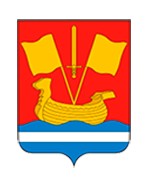 РАЗРЕШЕНИЕ №на установку и экплуатациюрекламных конструкций на территории                                МО Кировский район Ленинградской области«__» _______ 20___ г.На основании пункта 15.1 части 1 статьи 15 Федерального закона от 06.10.2003 № 131-ФЗ «Об общих принципах организации местного самоуправления в Российской Федерации», Федерального закона от 13.03.2006 №38-ФЗ «О рекламе», согласия собственника недвижимого имущества, администрация Кировского муниципального района Ленинградской области, рассмотрев представленные документы, ________________________  разрешает установку рекламной конструкции (________) площадью _____ кв.м., согласно заявления №_____ от ________г. сроком на ___ лет, по адресу: _____________________________.Собственником недвижимого имущества (земельного участка) является: _________________Заместитель главы администрациипо экономике                                                                Ф.И.ОПриложение 6к Административному регламентуОб отказе в выдаче разрешения УведомлениеНастоящим уведомляем Вас о том, что в соответствии со статьей 19 Федерального закона от 13.03.2006 N 38-ФЗ «О рекламе», пунктом 15. Вам отказано в выдаче разрешения на установку и эксплуатацию рекламной конструкции по заявлению от __________N_____ по следующим основаниям: _____________________________________________________________ ______________________________________________________________________________________________________________________________________________Заместитель главы администрациипо экономике                                                                                            Ф.И.ОМБУ «Районный центр размещения рекламы» г.Кировск, ул.Кирова д.16/1МБУ «Районный центр размещения рекламы» г.Кировск, ул.Кирова д.16/1Дни неделиВремяПонедельникс 09.00 до 18.00Вторникс 10:00 до 17:00Средас 09.00 до 18.00Четвергс 10:00 до 17:00Пятницас 09.00 до 17:00перерыв с 13.00 до 14.00Администрация Кировского муниципального района г. Кировск, ул. Новая д.1Администрация Кировского муниципального района г. Кировск, ул. Новая д.1Дни неделиВремяПонедельникс 09.00 до 18.00,перерыв с 13.00 до 14.00Вторникс 09.00 до 18.00,перерыв с 13.00 до 14.00Средас 09.00 до 18.00,перерыв с 13.00 до 14.00Четвергс 09.00 до 18.00,перерыв с 13.00 до 14.00Пятницас 09.00 до 17.00,перерыв с 13.00 до 14.00№п/пНаименование МФЦПочтовый адресГрафик работыТелефонПредоставление услуг в Бокситогорском районе Ленинградской областиПредоставление услуг в Бокситогорском районе Ленинградской областиПредоставление услуг в Бокситогорском районе Ленинградской областиПредоставление услуг в Бокситогорском районе Ленинградской областиПредоставление услуг в Бокситогорском районе Ленинградской области1Филиал ГБУ ЛО «МФЦ» «Тихвинский» - отдел «Бокситогорск»187650, Россия, Ленинградская область, Бокситогорский район, 
г. Бокситогорск,  ул. Заводская, д. 8Понедельник - пятница с 9.00 до 18.00. Суббота – с 09.00 до 14.00. Воскресенье - выходной8 (800) 301-47-471Филиал ГБУ ЛО «МФЦ» «Тихвинский» - отдел «Пикалево»187602, Россия, Ленинградская область, Бокситогорский район, 
г. Пикалево, ул. Заводская, д. 11Понедельник - пятница с 9.00 до 18.00. Суббота – с 09.00 до 14.00. Воскресенье - выходной8 (800) 301-47-47Предоставление услуг в Волосовском районе Ленинградской областиПредоставление услуг в Волосовском районе Ленинградской областиПредоставление услуг в Волосовском районе Ленинградской областиПредоставление услуг в Волосовском районе Ленинградской областиПредоставление услуг в Волосовском районе Ленинградской области2Филиал ГБУ ЛО «МФЦ» «Волосовский»188410, Россия, Ленинградская обл., Волосовский район, г.Волосово, усадьба СХТ, д.1 лит. АС 9.00 до 21.00ежедневно, без перерыва8 (800) 301-47-47Предоставление услуг в Волховском районе Ленинградской областиПредоставление услуг в Волховском районе Ленинградской областиПредоставление услуг в Волховском районе Ленинградской областиПредоставление услуг в Волховском районе Ленинградской областиПредоставление услуг в Волховском районе Ленинградской области3Филиал ГБУ ЛО «МФЦ» «Волховский»187403, Ленинградская область, г. Волхов. Волховский проспект, д. 9Понедельник - пятница с 9.00 до 18.00, выходные - суббота, воскресенье8 (800) 301-47-47Предоставление услуг во Всеволожском районе Ленинградской областиПредоставление услуг во Всеволожском районе Ленинградской областиПредоставление услуг во Всеволожском районе Ленинградской областиПредоставление услуг во Всеволожском районе Ленинградской областиПредоставление услуг во Всеволожском районе Ленинградской области4Филиал ГБУ ЛО «МФЦ» «Всеволожский»188643, Россия, Ленинградская область, Всеволожский район, г. Всеволожск, ул. Пожвинская, д. 4аС 9.00 до 21.00ежедневно, без перерыва8 (800) 301-47-474Филиал ГБУ ЛО «МФЦ» «Всеволожский» - отдел «Новосаратовка»188681, Россия, Ленинградская область, Всеволожский район, д. Новосаратовка - центр, д. 8 (52-й километр внутреннего кольца КАД, в здании МРЭО-15, рядом с АЗС Лукойл)С 9.00 до 21.00ежедневно, без перерыва8 (800) 301-47-474Филиал ГБУ ЛО «МФЦ» «Всеволожский» - отдел «Сертолово»188650, Россия, Ленинградская область, Всеволожский район, г. Сертолово, ул. Центральная, д. 8, корп. 3Понедельник - суббота с 9.00 до 18.00 воскресенье - выходной8 (800) 301-47-47Предоставление услуг в Выборгском районе Ленинградской областиПредоставление услуг в Выборгском районе Ленинградской областиПредоставление услуг в Выборгском районе Ленинградской областиПредоставление услуг в Выборгском районе Ленинградской областиПредоставление услуг в Выборгском районе Ленинградской области5Филиал ГБУ ЛО «МФЦ»«Выборгский»188800, Россия, Ленинградская область, Выборгский район, г. Выборг, ул. Вокзальная, д.13С 9.00 до 21.00ежедневно, без перерыва8 (800) 301-47-475Филиал ГБУ ЛО «МФЦ» «Выборгский» - отдел «Рощино»188681, Россия, Ленинградская область, Выборгский район, п. Рощино, ул. Советская, д.8С 9.00 до 21.00ежедневно, без перерыва8 (800) 301-47-475Филиал ГБУ ЛО «МФЦ» «Выборгский» - отдел «Светогорский»188992, Ленинградская область, г. Светогорск, ул. Красноармейская д.3С 9.00 до 21.00ежедневно, без перерыва8 (800) 301-47-475Филиал ГБУ ЛО «МФЦ» «Выборгский» - отдел «Приморск»188910, Россия, Ленинградская область, Выборгский район, г. Приморск, Выборгское шоссе, д.14Понедельник-пятница с 9.00 до 18.00, суббота с 9.00 до 14.00, воскресенье - выходной8 (800) 301-47-47Предоставление услуг в Гатчинском районе Ленинградской областиПредоставление услуг в Гатчинском районе Ленинградской областиПредоставление услуг в Гатчинском районе Ленинградской областиПредоставление услуг в Гатчинском районе Ленинградской областиПредоставление услуг в Гатчинском районе Ленинградской области6Филиал ГБУ ЛО «МФЦ» «Гатчинский»188300, Россия, Ленинградская область, Гатчинский район, 
г. Гатчина, Пушкинское шоссе, д. 15 АС 9.00 до 21.00ежедневно, без перерыва8 (800) 301-47-476Филиал ГБУ ЛО «МФЦ» «Гатчинский» - отдел «Аэродром»188309, Россия, Ленинградская область, Гатчинский район, г. Гатчина, ул. Слепнева, д. 13, корп. 1Понедельник - суббота с 9.00 до 18.00 воскресенье - выходной8 (800) 301-47-476Филиал ГБУ ЛО «МФЦ» «Гатчинский» - отдел «Сиверский»188330, Россия, Ленинградская область, Гатчинский район, пгт. Сиверский, ул. 123 Дивизии, д. 8Понедельник - суббота с 9.00 до 18.00 воскресенье - выходной8 (800) 301-47-476Филиал ГБУ ЛО «МФЦ» «Гатчинский» - отдел «Коммунар»188320, Россия, Ленинградская область, Гатчинский район, г. Коммунар, Ленинградское шоссе, д. 10Понедельник - суббота с 9.00 до 18.00 воскресенье - выходной8 (800) 301-47-47Предоставление услуг в Кингисеппском районе Ленинградской областиПредоставление услуг в Кингисеппском районе Ленинградской областиПредоставление услуг в Кингисеппском районе Ленинградской областиПредоставление услуг в Кингисеппском районе Ленинградской областиПредоставление услуг в Кингисеппском районе Ленинградской области7Филиал ГБУ ЛО «МФЦ» «Кингисеппский»188480, Россия, Ленинградская область, Кингисеппский район,  г. Кингисепп,ул. Карла Маркса, д. 43        С 9.00 до 21.00ежедневно,без перерыва8 (800) 301-47-47Предоставление услуг в Киришском районе Ленинградской областиПредоставление услуг в Киришском районе Ленинградской областиПредоставление услуг в Киришском районе Ленинградской областиПредоставление услуг в Киришском районе Ленинградской областиПредоставление услуг в Киришском районе Ленинградской области8Филиал ГБУ ЛО «МФЦ» «Киришский»187110, Россия, Ленинградская область, Киришский район, г. Кириши, пр. Героев, 
д. 34А.С 9.00 до 21.00ежедневно, без перерыва8 (800) 301-47-47Предоставление услуг в Кировском районе Ленинградской областиПредоставление услуг в Кировском районе Ленинградской областиПредоставление услуг в Кировском районе Ленинградской областиПредоставление услуг в Кировском районе Ленинградской областиПредоставление услуг в Кировском районе Ленинградской области9Филиал ГБУ ЛО «МФЦ» «Кировский»187340, Россия, Ленинградская область, г. Кировск, Новая улица, 1С 9.00 до 21.00ежедневно, без перерыва8 (800) 301-47-479Филиал ГБУ ЛО «МФЦ» «Кировский» - отдел «Отрадное»187330, Ленинградская область, Кировский район, г. Отрадное, Ленинградское шоссе, д. 6БПонедельник-пятница с 9.00 до 18.00, суббота с 9.00 до 14.00, воскресенье - выходной8 (800) 301-47-47Предоставление услуг в Лодейнопольском районе Ленинградской областиПредоставление услуг в Лодейнопольском районе Ленинградской областиПредоставление услуг в Лодейнопольском районе Ленинградской областиПредоставление услуг в Лодейнопольском районе Ленинградской областиПредоставление услуг в Лодейнопольском районе Ленинградской области10Филиал ГБУ ЛО «МФЦ»«Лодейнопольский»187700, Россия,Ленинградская область, Лодейнопольский район, г.Лодейное Поле, ул. Карла Маркса, д. 36 лит. БС 9.00 до 21.00ежедневно, без перерыва8 (800) 301-47-47Предоставление услуг в Ломоносовском  районе Ленинградской областиПредоставление услуг в Ломоносовском  районе Ленинградской областиПредоставление услуг в Ломоносовском  районе Ленинградской областиПредоставление услуг в Ломоносовском  районе Ленинградской областиПредоставление услуг в Ломоносовском  районе Ленинградской области11Филиал ГБУ ЛО «МФЦ»«Ломоносовский»188512, г. Санкт-Петербург, г. Ломоносов, Дворцовый проспект, д. 57/11С 9.00 до 21.00ежедневно,без перерыва8 (800) 301-47-47Предоставление услуг в Лужском районе Ленинградской областиПредоставление услуг в Лужском районе Ленинградской областиПредоставление услуг в Лужском районе Ленинградской областиПредоставление услуг в Лужском районе Ленинградской областиПредоставление услуг в Лужском районе Ленинградской области12Филиал ГБУ ЛО «МФЦ» «Лужский»188230, Россия, Ленинградская область, Лужский район, г. Луга, ул. Миккели, д. 7, корп. 1С 9.00 до 21.00ежедневно, без перерыва8 (800) 301-47-47Предоставление услуг в Подпорожском районе Ленинградской областиПредоставление услуг в Подпорожском районе Ленинградской областиПредоставление услуг в Подпорожском районе Ленинградской областиПредоставление услуг в Подпорожском районе Ленинградской областиПредоставление услуг в Подпорожском районе Ленинградской области13Филиал ГБУ ЛО «МФЦ» «Лодейнопольский»-отдел «Подпорожье»187780, Ленинградская область, г. Подпорожье, ул. Октябрят д.3Понедельник - суббота с 9.00 до 20.00. Воскресенье - выходной8 (800) 301-47-47Предоставление услуг в Приозерском районе Ленинградской областиПредоставление услуг в Приозерском районе Ленинградской областиПредоставление услуг в Приозерском районе Ленинградской областиПредоставление услуг в Приозерском районе Ленинградской областиПредоставление услуг в Приозерском районе Ленинградской области14Филиал ГБУ ЛО «МФЦ» «Приозерск» - отдел «Сосново»188731, Россия,Ленинградская область, Приозерский район, пос. Сосново, ул. Механизаторов, д.11С 9.00 до 21.00ежедневно, без перерыва8 (800) 301-47-4714Филиал ГБУ ЛО «МФЦ» «Приозерск»188760, Россия, Ленинградская область, Приозерский район., г. Приозерск, ул. Калинина, д. 51 (офис 228)С 9.00 до 21.00ежедневно, без перерыва8 (800) 301-47-47Предоставление услуг в Сланцевском районе Ленинградской областиПредоставление услуг в Сланцевском районе Ленинградской областиПредоставление услуг в Сланцевском районе Ленинградской областиПредоставление услуг в Сланцевском районе Ленинградской областиПредоставление услуг в Сланцевском районе Ленинградской области15Филиал ГБУ ЛО «МФЦ» «Сланцевский»188565, Россия, Ленинградская область, г. Сланцы, ул. Кирова, д. 16АС 9.00 до 21.00ежедневно, без перерыва8 (800) 301-47-47Предоставление услуг в г. Сосновый Бор Ленинградской областиПредоставление услуг в г. Сосновый Бор Ленинградской областиПредоставление услуг в г. Сосновый Бор Ленинградской областиПредоставление услуг в г. Сосновый Бор Ленинградской областиПредоставление услуг в г. Сосновый Бор Ленинградской области16Филиал ГБУ ЛО «МФЦ» «Сосновоборский»188540, Россия, Ленинградская область, г. Сосновый Бор, ул. Мира, д.1С 9.00 до 21.00ежедневно, без перерыва8 (800) 301-47-47Предоставление услуг в Тихвинском районе Ленинградской областиПредоставление услуг в Тихвинском районе Ленинградской областиПредоставление услуг в Тихвинском районе Ленинградской областиПредоставление услуг в Тихвинском районе Ленинградской областиПредоставление услуг в Тихвинском районе Ленинградской области17Филиал ГБУ ЛО «МФЦ»«Тихвинский»187553, Россия, Ленинградская область, Тихвинский район,  г. Тихвин, 1-й микрорайон, д.2С 9.00 до 21.00ежедневно, без перерыва8 (800) 301-47-47Предоставление услуг в Тосненском районе Ленинградской областиПредоставление услуг в Тосненском районе Ленинградской областиПредоставление услуг в Тосненском районе Ленинградской областиПредоставление услуг в Тосненском районе Ленинградской областиПредоставление услуг в Тосненском районе Ленинградской области18Филиал ГБУ ЛО «МФЦ» «Тосненский»187000, Россия, Ленинградская область, Тосненский район,г. Тосно, ул. Советская, д. 9ВС 9.00 до 21.00ежедневно, без перерыва8 (800) 301-47-47Уполномоченный МФЦ на территории Ленинградской областиУполномоченный МФЦ на территории Ленинградской областиУполномоченный МФЦ на территории Ленинградской областиУполномоченный МФЦ на территории Ленинградской областиУполномоченный МФЦ на территории Ленинградской области19ГБУ ЛО «МФЦ»(обслуживание заявителей не осуществляется)Юридический адрес:188641, Ленинградская область, Всеволожский район, дер. Новосаратовка-центр, д.8Почтовый адрес:191311, г. Санкт-Петербург, ул. Смольного, д. 3, лит. АФактический адрес:191024, г. Санкт-Петербург,  пр. Бакунина, д. 5, лит. Апн-чт –с 9.00 до 18.00,пт. –с 9.00 до 17.00, перерыв с13.00 до 13.48, выходные дни -сб, вс.8 (800) 301-47-47ЗАЯВИТЕЛЬ (физическое, юридическое лицо)Наименование организацииИННФИО лица, подавшего заявление Телефон, e-mail:Прошу выдать разрешение на установку рекламной конструкции:Прошу выдать разрешение на установку рекламной конструкции:Прошу выдать разрешение на установку рекламной конструкции:Адрес установки конструкции Адрес установки конструкции Кировский муниципальный район Ленинградской областиАдрес установки конструкции Адрес установки конструкции Собственник недвижимого имущества, к которому присоединяется конструкцияСобственник недвижимого имущества, к которому присоединяется конструкцияТип рекламной конструкции, содержание объектаТип рекламной конструкции, содержание объектаТип рекламной конструкции, содержание объектаТип рекламной конструкции, содержание объектаРазмерыРазмерыК заявлению прилагаются следующие необходимые документы:Дата принятия документов1. Данные о заявителе – физическом лице, либо данные о государственной регистрации юридического лица или государственной регистрации физического лица в качестве предпринимателя, ИНН (1 экз.)2. Подтверждение в письменной форме согласия собственника или иного законного владельца недвижимого имущества на присоединение к этому имуществу рекламной конструкции (оригинал 1 экз.), либо документы подтверждающие, что заявитель является собственником или иным законным владельцем недвижимого имущества (копия 1 экз.)3. Сведения об уплате государственной пошлины (копия 1 экз.)Приложение №1, Лист согласований с уполномоченными органами – оформляется после принятия всех необходимых документов и присвоения уполномоченной организацией номера и даты Заявления (2 экз.)Приложение №2, Сведения о технических параметрах рекламной конструкции (2 экз.)Приложение №3,Сведения о внешнем виде рекламной конструкции (Эскиз рекламной конструкции с изображением рекламного поля) (2 экз.)Приложение №4, Сведения о территориальном размещении рекламной конструкции (Схема установки рекламной конструкции с учетом близлежащих строений, столбов, указателей, дорожных знаков и т.д.; Фотографии места установки рекламной конструкции (фотомонтаж рекламной конструкции с привязкой к месту установки) 2 ракурса – с учетом близлежащих объектов, строений вблизи (2 экз.)ПРИНЯТОМП _______________   «____»__________  ______  г.СОГЛАСОВАНОКировский муниципальный  район Ленинградской областиМП______________ «____»__________   _____г.М.П.____________________________________________________Подпись (либо сведения о письменном согласии собственника)Собственник здания, строения, сооружения, земли, к которой прикрепляется рекламная конструкцияМ.П.______________________________________________________подписьОрган местного самоуправления поселенияМ.П.______________________________________________________подписьРайонный центр размещения рекламыМ.П.______________________________________________________подписьОтдел Госавтоинспекции ОМВД по Кировскому району Ленинградской областиДОПОЛНИТЕЛЬНЫЕ СОГЛАСОВАНИЯ:М.П._________________________________подписьМ.П.__________________________________подписьТип устанавливаемого объекта□ – вывеска до 2 кв.метров□  – вывеска более 2 кв.метров□– щит, рекламная конструкция на стене здания, сооружения, в т.ч. на окне□ – кронштейн, консоль на стене здания, сооружения□ – кронштейн, консоль, табличка на опоре уличного освещения, столбе, указателе□ – стритлайн, выносная рекламная конструкция□ – билборд – отдельно стоящая рекламная конструкция, площадью более 12 кв. метров□ – стенд, стела, пилон – отдельно стоящая рекламная конструкция□ – перетяжка (растяжка, транспарант, подвес) над проезжей, пешеходной частью дорог□ – оригинальные и прочие конструкцииТип устанавливаемого объекта□ – вывеска до 2 кв.метров□  – вывеска более 2 кв.метров□– щит, рекламная конструкция на стене здания, сооружения, в т.ч. на окне□ – кронштейн, консоль на стене здания, сооружения□ – кронштейн, консоль, табличка на опоре уличного освещения, столбе, указателе□ – стритлайн, выносная рекламная конструкция□ – билборд – отдельно стоящая рекламная конструкция, площадью более 12 кв. метров□ – стенд, стела, пилон – отдельно стоящая рекламная конструкция□ – перетяжка (растяжка, транспарант, подвес) над проезжей, пешеходной частью дорог□ – оригинальные и прочие конструкцииМатериалы изготовления конструкции□– металлический каркас□ – металлическая поверхность□– пластик□ – стекло□ – фанера□ – баннерное полотно□ – бумага, картон□ – опора отдельно стоящая (на бетонной основе)□ – опора отдельно стоящая (с установкой в землю)□ – люминесцентные лампы для внутреннего освещения□– наружная подсветка□ – без подсветкиПримечанияСведения об изготовителе рекламной конструкцииОрганизация изготовитель _________ (наименование)Проведение монтажных работ_____   (наименование)Сведения об изготовителе рекламной конструкцииОрганизация изготовитель _________ (наименование)Проведение монтажных работ_____   (наименование)Высотарекламного поля: мВысотаконструкции:мШиринарекламного поля:мШиринаконструкции:мОбщая площадь рекламных полей:кв. мКоличество сторон: шт.4Примечания, рекомендации: _____________________________________________________________________________________________________________________________________Приложение принял ____________________4Примечания, рекомендации: _____________________________________________________________________________________________________________________________________Приложение принял ____________________4Примечания, рекомендации: _____________________________________________________________________________________________________________________________________Приложение принял ____________________4Примечания, рекомендации: _____________________________________________________________________________________________________________________________________Приложение принял ____________________4Примечания, рекомендации: _____________________________________________________________________________________________________________________________________Приложение принял ____________________Адрес установкирекламной конструкцииАдрес установкирекламной конструкцииМесто установки, поверхность к которой прикрепляется рекламная конструкцияМесто установки, поверхность к которой прикрепляется рекламная конструкцияРасстояние от отдельно стоящей рекламной конструкции до центра дороги, близлежащих строений, столбов, указателей или знаковРасстояние от отдельно стоящей рекламной конструкции до центра дороги, близлежащих строений, столбов, указателей или знаковРасстояние от отдельно стоящей рекламной конструкции до центра дороги, близлежащих строений, столбов, указателей или знаковФОТОГРАФИИ МЕСТА УСТАНОВКИ РЕКЛАМНОЙ КОНСТРУКЦИИ(ФОТОМОНТАЖ объекта с привязкой к месту установки)2 ракурса – с учетом близлежащих объектов, строений и вблизиПримечания, рекомендации:____________________________________________________________________________________________________________________________________________________________
Приложение принял _____________________АДМИНИСТРАЦИЯКировского муниципального района Ленинградской области Новая ул.,  д.1, г.Кировск,  187342Телефон 21-282,  факс 20-611E-mail: adm_kirovsk@ mail.ruОКПО 43500084,  ОГРН 1024701333040ИНН/КПП 4706012238/470601001   __________№ __________На № от                   г.Кому:Адрес: